CUSTOMER ISSUE RESOLUTION Subject: [Customer Name’s] Issue Has Been ResolvedDear [customer name],Thank you for contacting us regarding your [issue type] and remaining patient during this process. We take pride in ensuring prompt customer service resolution for our customers.We are happy to inform you that your [issue type] has been fully resolved and we [what you did to resolve the issue].We apologize for any inconvenience this may have caused. Feel free to reach out using the contact information below if you have any questions, concerns, or something else I can assist with.[Rep name, job title][Phone number, email address] [Company web address]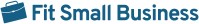 